Council Meeting to be held on Monday, May 28, 2018 in the Council Chambers of the Municipal Office, 1 Mackenzie Boulevard, Mackenzie, BC.CALLED TO ORDER 7:15 PM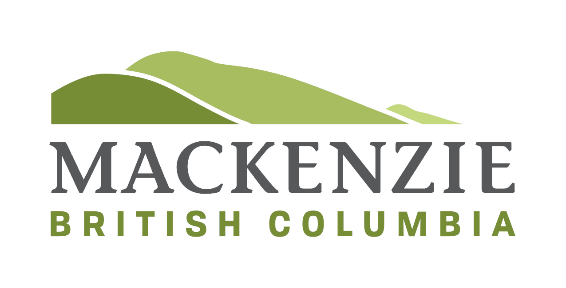 Regular Meeting of Council AgendaMay 28, 2018Committee of the Whole Meeting at 7:00 pm1.ADOPTION OF MINUTESa)Public Hearing – May 14, 20187-9b)Regular Meeting – May 14, 201810-152.INTRODUCTION OF LATE ITEMS3.ADOPTION OF THE AGENDA4.PETITIONS AND DELEGATIONSa)Pete Neff with ONSITE Engineering Ltd. will be present to provide information to Council regarding the completion of the Long-Term Asset Management Plan Phase II project and to present a summary of the Final Report issued on May 18, 2018.b)Glenn Stanker with McElhanney Consulting Services Ltd. will present the Recreational Trails Master Plan to Council.c)Representatives from Carscadden/Colliers will be present to update Council on the Recreation Centre project.d)Lloyd Gatzke and Ivan DesRoche with Curl Mackenzie would like to petition Council for a reduction of the bonspiel ice fees they pay.5.CORRESPONDENCEMotion required to accept all correspondence listed on the agenda.For Actiona)Federation of Canadian Municipalities (FCM) request for a voluntary contribution in the amount of $315 for FCM’s Special Advocacy Fund. In 2017 Council approved a voluntary contribution of $84.69 for FCM’s Legal Defense Fund which had been completely depleted. FCM’s Annual Membership dues for 2018-2019 were $825.52.16-18Is there anything Council wishes to address in the “For Consideration” or “For Information” correspondence?For Considerationa)Copy of letter from the Mayor of the Township of Spallumcheen about protecting valuable farmland from being consumed by cannabis production facilities.19-20b)Letter from Union of BC Municipalities (UBCM) and the Province of BC advising that all reporting requirements have been met and the District will be receiving $24,984.42 for the Emergency Social Services project.21c)Letter from SPARCBC advising that Access Awareness Day is June 2, 2018. Funding in the amount of $500 is available to municipalities and community-based disability groups who are holding local accessibility events.22For Informationa)Letter from CN and 2018 edition of CN in your Community publication.b)BC Forest Professional: May-June, 20186.ADMINISTRATION REPORTSa)Recreation Centre Phase 2 Energy Retrofit and Community Hall Upgrades Project – Furniture, Fixtures and Equipment Contract Award23-24THAT the report from Kevin Clarkson, Director of Recreation and Community Services, dated May 22, 2018 be received;AND THAT Council awards the Mackenzie Recreation Centre Phase 2 Energy Retrofit and Community Hall Upgrades Project, additional scope contract for supply and service of required furniture and equipment to Jonathan Morgan and Company Ltd. for an expenditure of up to $350,000 including taxes;AND THAT Council awards the contract for supply and development of the Recreation Centre to Urban Forest Enterprises Ltd./High Performance Climbing Wall for a price of up to $75,007.80 including taxes (inclusive in the greater $350,000 furniture and equipment contract mentioned above).b)Recreational Trails Master Plan – Adoption and Crown Land Authorization Application25-26THAT the report from Kevin Clarkson, Director of Recreation and Community Services, dated May 17, 2018 be received;AND THAT Council adopts the Mackenzie Regional Recreational Trails Master Plan;AND THAT Council authorizes the Mayor, Chief Administrative Officer and staff to work with Recreation Sites and Trails BC and McElhanney Consulting Services Ltd. to submit a Section 56 Crown Land Tenure application with intent to receive recreational land tenure authorization for all trails identified in the Mackenzie Regional Recreational Trails Plan.c)Long Term Infrastructure and Asset Management Plan – Final Report27-28THAT the report from Flavia Rossi Donovan, Chief Financial Officer, dated May 23, 2018 be received for information.d)Investment Portfolio as of May 15, 201829-31THAT the report from Flavia Rossi Donovan, Chief Financial Officer, dated May 23, 2018 regarding the District of Mackenzie Investment Portfolio and the respective distribution of general and reserve funds per investments as of May 15, 2018 be received for information;e)Community Works Gas Tax Funds Reserve32-33THAT the report from Flavia Rossi Donovan, Chief Financial Officer, dated May 23, 2018 be received;AND THAT Council approves the transfer of the accumulated December 31, 2017 unspent Community Gas Tax Funds (CWF) in the amount of $625,756.58 to a Reserve Fund to be spent according to the eligible capital projects set forth by the 2014-2024 CWF Agreement (Gas Tax).f)Revised Cemetery Bylaw34-36THAT the report from Flavia Rossi Donovan, Chief Financial Officer, dated May 15, 2018 be received for information.7.COUNCIL REPORTSa)Mayor’s Report37b)Council Reports8.UNFINISHED BUSINESS9.NEW BUSINESS10.BYLAWSa)THAT Bylaw No. 1384 cited as “Cemetery Amendment Bylaw No. 1384, 2018” be given first three readings.38-39b)THAT Bylaw No. 1389 cited as “Zoning Amendment Bylaw No. 1389, 2018” be adopted.40c)THAT Bylaw No. 1390 cited as “Business Licence Amendment Bylaw No. 1390, 2018” be adopted.41-4211.NOTICE OF MOTION12.COMING EVENTSa)Go by Bike Week – May 28 to June 3, 2018b)Scavenger Hunt at the Recreation Centre – May 28 to June 1 (5:00 pm)13.INQUIRIES14.ADJOURNMENT